Промет пољопривредних производа на пијацама                                                                           у Републици Србији– IV тромесечје 2012. године –У 2012. години у Републици Србији укупна вредност промета пољопривредних производа на пијацама,   у односу на 2011. годину, у текућим ценама, већа је за 9,5%. У структури вредности промета пољопривредних производа на пијацама у 2012. години, највише учествују следеће групе производа: поврће, 29,8%, воће и грожђе, 20,3%, млеко и млечни производи, 17,6%, и живина и јаја, 15,1%.1. Промет по регионима2. Промет по групама производа3. Промет изабраних производаМетодолошка објашњењаПодаци који се објављују у овом саопштењу прикупљају се статистичким истраживањем „Месечни извештај о промету пољопривредних производа на пијацама“. Извештаје састављају комунална и друга предузећа која пружају услуге коришћења продајног простора пијаце и врше друге пијачне услуге. Под продајом пољопривредних производа на пијацама подразумева се продаја коју обављају пољопривредна газдинства непосредно крајњим потрошачима на организованим (зеленим или тзв. сељачким) пијацама. Промет који на пијацама обављају предузећа (преко својих малопродајних објеката) и самосталне трговинске радње не сматра се прометом на пијацама и није приказан у подацима овог саопштења. Подаци по територијалним јединицама дати су на основу Номенклатуре статистичких територијалних јединица („Службени гласник РС“, бр. 109/09 и 46/10).Републички завод за статистику од 1999. године не располаже подацима за АП Косово и Метохију, тако да они нису садржани у обухвату података за Републику Србију (укупно). 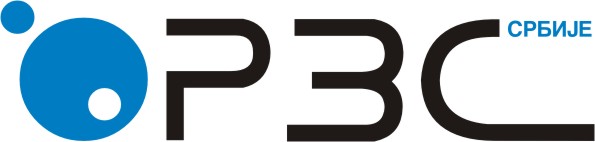 Република СрбијаРепублички завод за статистикуISSN 0353-9555САОПШТЕЊЕСАОПШТЕЊЕПМ13број  046 - год. LXIII, 01.03.2013.број  046 - год. LXIII, 01.03.2013.Статистика прометаСтатистика прометаСРБ046 ПМ13 010313Промет,  хиљ. РСДПромет,  хиљ. РСДПромет,  хиљ. РСДПромет,  хиљ. РСДПромет,  хиљ. РСДИндекси, текућe ценeИндекси, текућe ценeX–XII 2012I–XII 2012201220122012Индекси, текућe ценeИндекси, текућe ценeX–XII 2012I–XII 2012XXIXIIX–XII 2012X–XII 2011I–XII 2012I–XII 2011Република Србија 818073028055595288878226836352608313116,0109,5СРБИЈА – СЕВЕР490980416734795168421416207431604847118,1110,8Београдски регион341046512071349117410211482461088117111,9109,4Регион Војводине14993394663446510112472497516730135,2114,4СРБИЈА – ЈУГ327092611320800120456810628921003466112,9107,6Регион Шумадије и Западне Србије21386587721788762517694935681206109,5107,3Регион Јужне и Источне Србије11322683599012442051367957322260120,1108,3Регион Косово и Метохија…………………Промет, хиљ. РСДПромет, хиљ. РСДИндекси, текућe ценeИндекси, текућe ценeИндекси, текућe ценeИндекси, текућe ценeИндекси, текућe ценeX–XII 2012I–XII 2012X–XII2012X–XII2011I–XII 2012I–XII 2011укупноукупноукупноX–XII 2012I–XII 2012X–XII2012X–XII2011I–XII 2012I–XII 2011X 2012X 2011XI 2012XI 2011XII 2012XII 2011Укупно818073028055595116,0109,5117,9111,5118,8Жита и производи од жита172776580949119,0104,9118,6118,5120,0Поврће 25240088374409117,8107,6119,0113,9121,1Воће и грожђе15877115695755111,9105,4111,7104,3120,4Прерађевине од воћа 102092285297105,9100,5105,8114,6101,6Живина и јаја11865904233470121,2110,3128,6115,3119,7Млеко и млечни производи13788144941579109,8108,8101,0111,6117,0Мед 166321556132114,2116,9110,2115,0116,8Дрво 365465947069147,5190,3207,9131,899,2Риба116844281251188,8152,4203,1148,9206,0Остали производи5801112159685103,6104,9102,997,3110,7Количине, тонаКоличине, тонаИндексиИндексиИндексиИндексиИндексиX–XII 2012I–XII 2012X–XII 2012X–XII 2011I–XII 2012I–XII 2011укупноукупноукупноX–XII 2012I–XII 2012X–XII 2012X–XII 2011I–XII 2012I–XII 2011X 2012X 2011XI 2012XI 2011XII 2012XII 2011Пшеница и раж7312716111,8100,0100,9104,9131,4Кукуруз у зрну2236866687,590,783,287,192,5Пшенично брашно176624116,6103,5125,598,1128,3Кукурузно брашно2771024105,7101,1111,3100,0106,6Кромпир79252695989,297,494,090,383,5Пасуљ977339787,487,882,284,196,1Паприка, свeжа 402111582113,2103,1110,3117,8148,1Парадајз271011899113,590,9108,5116,6159,7Краставци1781758798,089,592,3103,4135,4Купус (свеж)855115375102,596,494,7103,8112,4Мрква (шаргарепа)2569826294,393,991,798,492,9Црни лук (главице)343411122101,393,897,399,0108,4Свеже шљиве161187275,683,675,9--Јабуке за јело54711692891,992,581,189,3105,1Крушке757201084,590,086,480,487,2Кајсије и брескве2614486239,496,7241,7--Ораси без љуске518173097,6103,0102,989,0101,4Поморанџе и мандарине1803700196,992,8100,795,496,1Лимуни648261581,489,790,881,675,1Заклана и очишћена кокош1420541599,697,798,598,7101,5Јаја (конзумна),  хиљ. ком.5072919557796,291,096,891,5100,4Кајмак 5662300102,5104,493,0113,9101,1Сир31161146597,699,090,297,3105,5Мед3411203100,9104,597,1100,9104,3Огревно дрво, хиљ. m390224126,8154,5175,0115,485,7Риба (речна и језерска)290738151,8122,2157,8123,2166,7Издаје и штампа: Републички завод за статистику, Београд, Милана Ракића 5 
Tелефон: 011 2412-922 (централа) • Tелефакс: 011 2411-260 • www.stat.gov.rs
Одговара: проф. др Драган Вукмировић, директор 
Tираж: 20 ● Периодика излажења: квартална